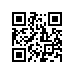 О составе государственной экзаменационной комиссии по проведению государственной итоговой аттестации студентов образовательных программ магистратуры по направлению «Менеджмент» факультета бизнеса и менеджментаПРИКАЗЫВАЮ:Утвердить государственную экзаменационную комиссию (далее – ГЭК) по проведению государственной итоговой аттестации студентов  2 курса  магистратуры образовательных программ: «Маркетинг», «Маркетинговые коммуникации и реклама в современном бизнесе», «Стратегическое и корпоративное управление», «Управление проектами: проектный анализ, инвестиции, технологии реализации»,  «Управление человеческими ресурсами», «Экономика впечатлений: менеджмент в индустрии гостеприимства и туризме», направление 38.04.02 «Менеджмент», факультета бизнеса и менеджмента, очной формы обучения в составе Президиума ГЭК и локальных ГЭК. Утвердить состав Президиума ГЭК:Утвердить локальные ГЭК по  защите выпускных квалификационных работ:Образовательная программа «Маркетинг»локальная ГЭК № 1локальная ГЭК № 2локальная ГЭК № 3локальная ГЭК № 4Образовательная программа «Маркетинговые коммуникации и реклама в современном бизнесе»локальная ГЭК № 5локальная ГЭК № 6Образовательная программа «Стратегическое и корпоративное управление»локальная ГЭК № 7локальная ГЭК № 8локальная ГЭК № 9локальная ГЭК № 10локальная ГЭК № 11локальная ГЭК № 12Образовательная программа «Управление проектами: проектный анализ, инвестиции, технологии реализации»локальная ГЭК № 13локальная ГЭК № 14локальная ГЭК № 15локальная ГЭК № 16Образовательная программа «Управление человеческими ресурсами»локальная ГЭК № 17локальная ГЭК № 18Образовательная программа «Экономика впечатлений: менеджмент в индустрии гостеприимства и туризме»локальная ГЭК № 19Проректор									          С.Ю. Рощинпредседатель Президиума ГЭКАзоев Г.Л.д.э.н., профессор, директор Института маркетинга Государственного университета управлениязаместитель председателяФилинов-Чернышев Н.Б.к.э.н., профессор, и.о. деканафакультета бизнеса и менеджментачлены Президиума ГЭКСлоев И.PhD, доцентАньшин В.М.д.э.н., профессорНазаров М.М.д.п.н., профессорТретьяк О.А.д.э.н., профессорКабалина В.И.к.и.н., профессорПредводителева М.Д.к.э.н., доцентсекретарь ПрезидиумаГЭККамынина Е.Н.начальник отдела сопровождения учебного процесса в магистратуре по менеджментуПредседатель локальной ГЭК № 1Ойнер О.К.д.э.н., профессорзаместитель председателяРожков К.Л.д.э.н., профессорЧлены локальной ГЭКГалицкий Е.Б.к.э.н., доцентПантелеева Е.К.к.э.н., доцентПредседатель локальной ГЭК № 2Ойнер О.К.д.э.н., профессорзаместитель председателяЛипсиц И.В.д.э.н., профессорЧлены локальной ГЭККазаков С.Пд.э.н., доцентПолынская Г.А.к.э.н., старший преподавательПредседатель локальной ГЭК № 3Слоев И.PhD, доцентзаместитель председателяДворяшина М.М.к.э.н., доцентЧлены локальной ГЭКМанин А.В.к.э.н., доцентРожков А.Г.к.э.н., доцентПредседатель локальной ГЭК № 4Третьяк О.А.д.э.н., профессорзаместитель председателяБек М.А.к.т.н., профессорЧлены локальной ГЭКЗобнина М.Р.к.э.н., доцентРебязина В.А.к.э.н., доцентПредседатель локальной ГЭК № 5Назаров М.М.д.п.н., профессорзаместитель председателяПаршин П.Б.к.фил.н., доцентЧлены локальной ГЭКЕленев К.С.к.э.н., доцентЛобза Е.В.к.ист.н., доцентОльховников А.В.к.с.н., доцентПикулева М.В.к.с.н., доцентПредседатель локальной ГЭК № 6Пирогова Ю.К.к.ф.н., профессорзаместитель председателяВеселов С.В.к.э.н., профессорЧлены локальной ГЭККутыркина Л.В.д.ф.н., доцентПочтарь Э.И.к.т.н., доцентТимохович А.Н.к.с.н., доцентВоронина Н.Д.ст. преподавательПредседатель локальной ГЭК № 7Титова Н.Л.к.э.н., профессорзаместитель председателяСтерлигова А.Н.д.э.н., профессорЧлены локальной ГЭКТитов В.Н.д.э.н., доцентЛюбакова Н.М.к.э.н., преподавательПредседатель локальной ГЭК № 8Титова Н.Л.к.э.н., профессорзаместитель председателяПодсыпанина Т.Д.к.э.н., доцентЧлены локальной ГЭККонстантинов Г.Н.д.физ.-мат.н., профессорЛюбакова Н.М.к.э.н., преподавательПредседатель локальной ГЭК № 9Подсыпанина Т.Д.к.э.н., доцентзаместитель председателяБек Н.Н.к.э.н., доцентЧлены локальной ГЭКГурков И.Б.д.э.н., профессорПоповкин И.В.к.физ.-мат.н., доцентПредседатель локальной ГЭК № 10Филинов-Чернышев Н.Б.к.э.н., профессорзаместитель председателяБек Н.Н.к.э.н., доцентЧлены локальной ГЭКТитов В.Н.д.э.н., доцентПоповкин И.В.к.физ.-мат.н., доцентПредседатель локальной ГЭК № 11Стерлигова А.Н.д.э.н., профессорзаместитель председателяГусева Н.И.д.соц..н., профессорЧлены локальной ГЭКБалаева О.Н.к.э.н., доцентПредводителева М.Д.к.э.н., доцентПредседатель локальной ГЭК № 12Филинов-Чернышев Н.Б.к.э.н., профессорзаместитель председателяГурков И.Б.д.э.н., профессорЧлены локальной ГЭККонстантинов Г.Н.д.физ.-мат.н., профессорБалаева О.Н.к.э.н., доцентПредводителева М.Д.к.э.н., доцентПредседатель локальной ГЭК № 13Аршавский А.Ю.к.э.н., доцентзаместитель председателяДагаев А.А.к.т.н., доцентЧлены локальной ГЭКЦипес Г.Л.к.э.н., доцентБагратиони К.А.к.пс.н., ст. преподавательПредседатель локальной ГЭК № 14Царьков И.Н.к.э.н., доцентзаместитель председателяЯковлева А.Ю.к.э.н., доцентЧлены локальной ГЭКБархатов В.Д.к.э.н.,ст. преподавательПерцева Е.Ю.доцентПредседатель локальной ГЭК № 15Аньшин В.М.д.э.н., доцентзаместитель председателяКоссов В.В.к.э.н., профессорЧлены локальной ГЭКЦарьков И.Н.к.э.н., доцентЯковлева А.Ю.к.э.н., доцентПредседатель локальной ГЭК № 16Аршавский А.Ю.к.э.н., доцентзаместитель председателяИльина О.Н.к.т.н., доцентЧлены локальной ГЭКБагратиони К.А.к.пс.н., ст. преподавательГабриелов А.О.к.э.н.,ст. преподавательПредседатель локальной ГЭК № 17Кабалина В.И.к.и.н., профессорзаместитель председателяБалабанова Е.С.к.э.н., профессорЧлены локальной ГЭКТемницкий А.А.к.с.н., доцентЧеглакова Л.М.к.с.н., доцентПредседатель локальной ГЭК № 18Эфендиев А.Г.д.ф.н., профессорзаместитель председателяВаршавская Е.Я.д.э.н., профессорЧлены локальной ГЭКЗеленова О.И.к.э.н., доцентРешетникова К.В.к.э.н., доцентПредседатель локальной ГЭК № 19Предводителева М.Д.к.э.н., доцентзаместитель председателяБалаева О.Н.к.э.н., доцентЧлены локальной ГЭКЗеленова О.И.к.э.н., доцентБродовский М.М.директор гостиниц Холидей Инн Лесная и Сущевский, МоскваЖданова А.Г.Заместитель директора по персоналу, TUI Россия и СНГМичурина М.Ю.Руководитель туристического отдела, ООО «Актитур Россия»